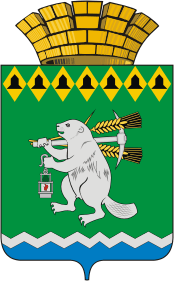 Дума Артемовского городского округаVI созыв64 заседание        РЕШЕНИЕот 27 февраля 2020 года                                                                       № 665Об участии Думы Артемовского городского округа в конкурсе представительных  органов муниципальных образований, расположенных на территории Свердловской области, посвященном Дню местного самоуправленияВ соответствии с Постановлением Законодательного Собрания Свердловской области от 3 декабря 2013 года № 1317-П3С «О конкурсе представительных органов муниципальных образований, расположенных на территории Свердловской области, посвященном Дню местного самоуправления»,Дума Артемовского городского округа РЕШИЛА:Принять участие в конкурсе представительных органов муниципальных образований, расположенных на территории Свердловской области, посвященном Дню местного самоуправления, в номинации «Лучший представительный орган в сфере правотворчества».Принять участие в конкурсе представительных органов муниципальных образований, расположенных на территории Свердловской области, посвященном Дню местного самоуправления, в номинации «Гласность и открытость представительного органа».Направить в Законодательное Собрание Свердловской области настоящее решение, заявки и информационные карты в срок до 1 марта 2020 года.4. Контроль за исполнением настоящего решения возложить на постоянную комиссию по вопросам местного самоуправления, нормотворчеству и регламенту (Угланов  М.А.)Председатель Думы Артемовского городского округа					     К.М.Трофимов